Publicado en Lugo el 10/11/2021 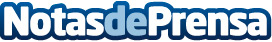 Candelas y Resetea se alían para reutilizar la cascarilla del café en kits de autocultivo de setasLa cascarilla es la pequeña lámina de piel seca de los granos de café que se desprende de forma natural durante el proceso de tueste. Las dos compañías intercambian un material reutilizable como recurso dentro de un nuevo contexto de economía circularDatos de contacto:RedacciónNota de prensa publicada en: https://www.notasdeprensa.es/candelas-y-resetea-se-alian-para-reutilizar-la Categorias: Nacional Nutrición Gastronomía Industria Alimentaria Emprendedores Consumo http://www.notasdeprensa.es